SLJ, 27. 5. 2020POGLEJ, KAJ VSE ZNAŠ! (3 ure)SDZ 2, str. 116–121 Naloge so namenjene ponavljanju in utrjevanju ciljev petega poglavja, zato jih rešuj samostojno.  Le tako boš lahko ugotovil/a, če si s svojim znanjem zadovoljen/a ali je potrebno še dodatno delo. Preverjanje znanja je namenjeno za dve šolski uri in dodatna ura za analiziranje rešitev.  Tako tudi za torkov pouk slovenščine. Pravilnost svojih rešitev preveri v interaktivnem gradivu www.radovednih-pet.si.SDZ 2, str. 116       Samostojno razmisli o vsebinah in ciljih poglavja, tako da označiš trditve na zeleni       podlagi, ki veljajo tudi zate. 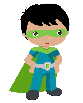       Preberi tudi misli ob naslovu enote.  Kako ju razumeš?  SDZ 2, str. 121Razmisli in odgovori.Vprašanjem nameni dovolj časa, saj zaključujemo poglavje. Naredi zapis v zvezek. Zapiši naslov nato pa prepiši posamezno vprašanje v oblačku in odgovori. Izpolni še listič o svojih ciljih pri predmetu slovenščina. Pomembno je, da razmišljaš o njih. K zapisanim ciljem se boš lahko vrnil/a ob začetku naslednjega šolskega leta;sredi prihodnjega šolskega leta in ob koncu pa boš lahko razmišljal/a o tem, ali si zastavljene cilje dosegel/a ali ne. 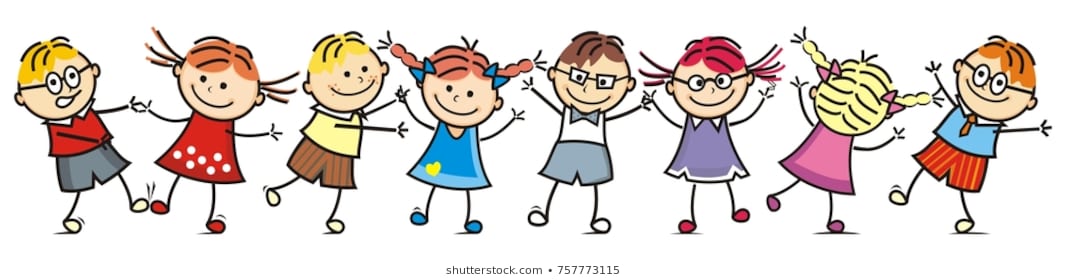 Poglej, kaj vse znaš!vprašanja in odgovori